Innan avresaAnkomstEkonomiBoende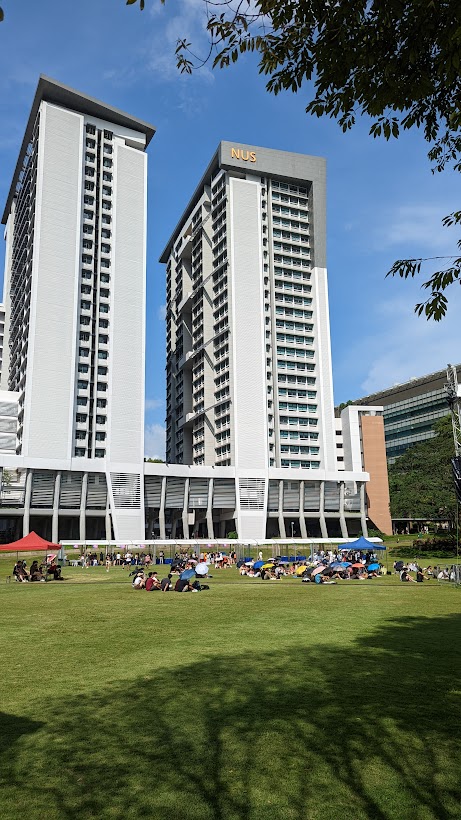 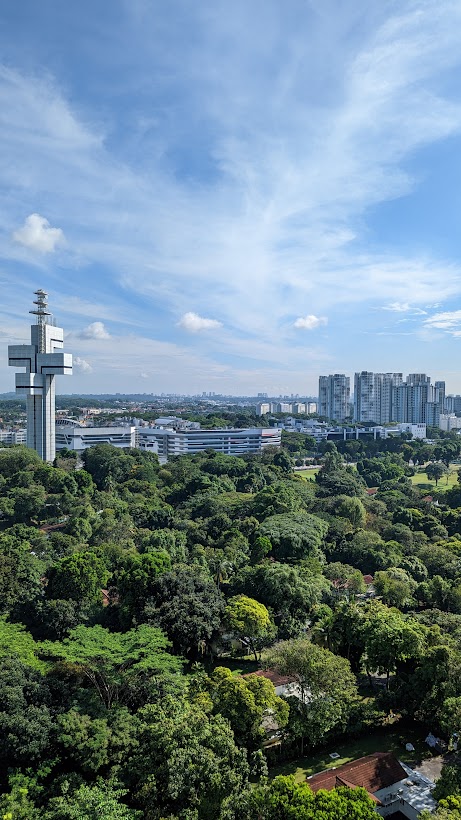 Gräsytan på UTown och UTown Residence där jag bodde i bakgrunden och vyn från fönstret i mitt rumUniversitetet och studiernaKurserStaden och landet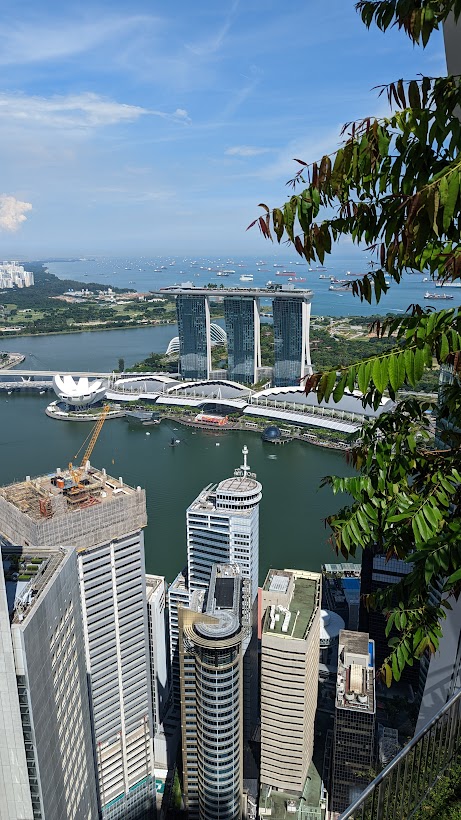 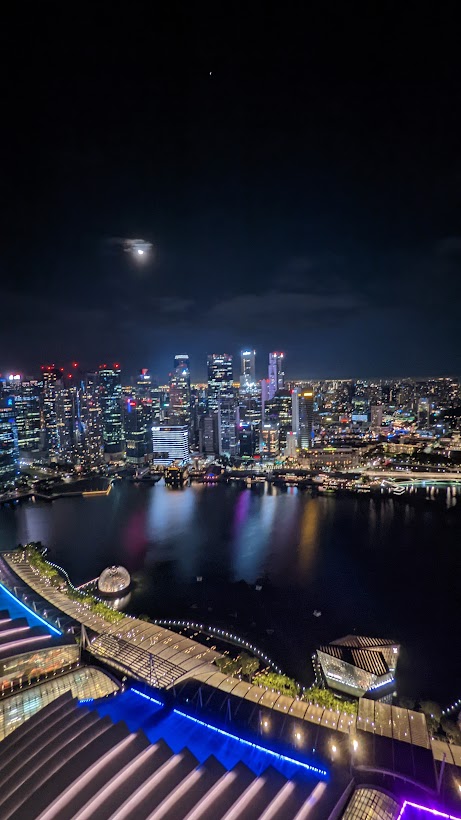 Vy över Marina Bay Sands från högsta våningen på Capita Springs. Samt kvällsvy från Marina Bay Sands mot stadenFritid och sociala aktiviteterPå fritiden i Singapore hade jag många olika alternativ för att hålla mig sysselsatt. Universitetet erbjöd ett brett utbud av aktiviteter inom bland annat sport och musik, där jag valde att spela pickle ball. Utbudet av kultur var också imponerande, med många parker, museer och andra sevärdheter att utforska. Jag fick också bra kontakt med andra studenter och deltog i olika sociala aktiviteter tillsammans med dem. HållbarhetRekommendationer och övriga reflektioner//Albin WestlinFör frågor, hör av dig till albinwes@kth.se 